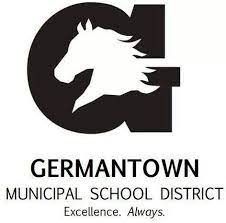 Individualized School Healthcare Plan (ISHP)Please attach applicable procedure and physician’s orders to this ISHPStudent Name:Student Name:DOB/ID #:DOB/ID #:Date:Date:School Site:Rm. #School Phone:School Phone:Physician Information:Physician Information:Physician Information:Physician Information:Physician Information:Physician Information:Physician Information:Physician Information:Physician Information:Physician Information:Physician Information:Physician Information:Name: Name: Name: Name: Name: Name: Phone: Phone: Emergency Contacts:Emergency Contacts:Emergency Contacts:Emergency Contacts:Emergency Contacts:Emergency Contacts:Emergency Contacts:Emergency Contacts:Emergency Contacts:Emergency Contacts:Emergency Contacts:Emergency Contacts:NameRelationshipRelationshipRelationshipPhonePhonePhonePhonePhonePhonePhonePhone1. 2. 3. MEDICAL DIAGNOSIS/PROBLEM AND DESCRIPTION:MEDICAL DIAGNOSIS/PROBLEM AND DESCRIPTION:MEDICAL DIAGNOSIS/PROBLEM AND DESCRIPTION:MEDICAL DIAGNOSIS/PROBLEM AND DESCRIPTION:MEDICAL DIAGNOSIS/PROBLEM AND DESCRIPTION:MEDICAL DIAGNOSIS/PROBLEM AND DESCRIPTION:MEDICAL DIAGNOSIS/PROBLEM AND DESCRIPTION:MEDICAL DIAGNOSIS/PROBLEM AND DESCRIPTION:MEDICAL DIAGNOSIS/PROBLEM AND DESCRIPTION:MEDICAL DIAGNOSIS/PROBLEM AND DESCRIPTION:MEDICAL DIAGNOSIS/PROBLEM AND DESCRIPTION:MEDICAL DIAGNOSIS/PROBLEM AND DESCRIPTION:Tourette syndrome is a disorder that involves repetitive movements or unwanted sounds (tics) that can't be easily controlled. For instance, you might repeatedly blink your eyes, shrug your shoulders, or blurt out unusual sounds or offensive words.Tourette syndrome is a disorder that involves repetitive movements or unwanted sounds (tics) that can't be easily controlled. For instance, you might repeatedly blink your eyes, shrug your shoulders, or blurt out unusual sounds or offensive words.Tourette syndrome is a disorder that involves repetitive movements or unwanted sounds (tics) that can't be easily controlled. For instance, you might repeatedly blink your eyes, shrug your shoulders, or blurt out unusual sounds or offensive words.Tourette syndrome is a disorder that involves repetitive movements or unwanted sounds (tics) that can't be easily controlled. For instance, you might repeatedly blink your eyes, shrug your shoulders, or blurt out unusual sounds or offensive words.Tourette syndrome is a disorder that involves repetitive movements or unwanted sounds (tics) that can't be easily controlled. For instance, you might repeatedly blink your eyes, shrug your shoulders, or blurt out unusual sounds or offensive words.Tourette syndrome is a disorder that involves repetitive movements or unwanted sounds (tics) that can't be easily controlled. For instance, you might repeatedly blink your eyes, shrug your shoulders, or blurt out unusual sounds or offensive words.Tourette syndrome is a disorder that involves repetitive movements or unwanted sounds (tics) that can't be easily controlled. For instance, you might repeatedly blink your eyes, shrug your shoulders, or blurt out unusual sounds or offensive words.Tourette syndrome is a disorder that involves repetitive movements or unwanted sounds (tics) that can't be easily controlled. For instance, you might repeatedly blink your eyes, shrug your shoulders, or blurt out unusual sounds or offensive words.Tourette syndrome is a disorder that involves repetitive movements or unwanted sounds (tics) that can't be easily controlled. For instance, you might repeatedly blink your eyes, shrug your shoulders, or blurt out unusual sounds or offensive words.Tourette syndrome is a disorder that involves repetitive movements or unwanted sounds (tics) that can't be easily controlled. For instance, you might repeatedly blink your eyes, shrug your shoulders, or blurt out unusual sounds or offensive words.Tourette syndrome is a disorder that involves repetitive movements or unwanted sounds (tics) that can't be easily controlled. For instance, you might repeatedly blink your eyes, shrug your shoulders, or blurt out unusual sounds or offensive words.Tourette syndrome is a disorder that involves repetitive movements or unwanted sounds (tics) that can't be easily controlled. For instance, you might repeatedly blink your eyes, shrug your shoulders, or blurt out unusual sounds or offensive words.SYMPTOMS TO WATCH FOR:SYMPTOMS TO WATCH FOR:SYMPTOMS TO WATCH FOR:SYMPTOMS TO WATCH FOR:SYMPTOMS TO WATCH FOR:SYMPTOMS TO WATCH FOR:SYMPTOMS TO WATCH FOR:SYMPTOMS TO WATCH FOR:SYMPTOMS TO WATCH FOR:SYMPTOMS TO WATCH FOR:SYMPTOMS TO WATCH FOR:SYMPTOMS TO WATCH FOR:Tics — sudden, brief, intermittent movements, or sounds — are the hallmark sign of Tourette syndrome. They can range from mild to severe. Severe symptoms might significantly interfere with communication, daily functioning, and quality of life. Tics are classified as:Simple tics. These sudden, brief, and repetitive tics involve a limited number of muscle groups. Simple tics include eye blinking, head jerking, shoulder shrugging, eye darting, nose twitching, mouth movements, grunting, coughing, throat clearing, or barking.Complex tics. These distinct, coordinated patterns of movements involve several muscle groups. Complex tics include touching or smelling objects, repeating observed movements, stepping in a certain pattern, obscene gesturing, bending, or twisting, hopping, repeating one’s own words or phrases, repeating other’s words, or phrases, or using vulgar, obscene or swear words.Tics — sudden, brief, intermittent movements, or sounds — are the hallmark sign of Tourette syndrome. They can range from mild to severe. Severe symptoms might significantly interfere with communication, daily functioning, and quality of life. Tics are classified as:Simple tics. These sudden, brief, and repetitive tics involve a limited number of muscle groups. Simple tics include eye blinking, head jerking, shoulder shrugging, eye darting, nose twitching, mouth movements, grunting, coughing, throat clearing, or barking.Complex tics. These distinct, coordinated patterns of movements involve several muscle groups. Complex tics include touching or smelling objects, repeating observed movements, stepping in a certain pattern, obscene gesturing, bending, or twisting, hopping, repeating one’s own words or phrases, repeating other’s words, or phrases, or using vulgar, obscene or swear words.Tics — sudden, brief, intermittent movements, or sounds — are the hallmark sign of Tourette syndrome. They can range from mild to severe. Severe symptoms might significantly interfere with communication, daily functioning, and quality of life. Tics are classified as:Simple tics. These sudden, brief, and repetitive tics involve a limited number of muscle groups. Simple tics include eye blinking, head jerking, shoulder shrugging, eye darting, nose twitching, mouth movements, grunting, coughing, throat clearing, or barking.Complex tics. These distinct, coordinated patterns of movements involve several muscle groups. Complex tics include touching or smelling objects, repeating observed movements, stepping in a certain pattern, obscene gesturing, bending, or twisting, hopping, repeating one’s own words or phrases, repeating other’s words, or phrases, or using vulgar, obscene or swear words.Tics — sudden, brief, intermittent movements, or sounds — are the hallmark sign of Tourette syndrome. They can range from mild to severe. Severe symptoms might significantly interfere with communication, daily functioning, and quality of life. Tics are classified as:Simple tics. These sudden, brief, and repetitive tics involve a limited number of muscle groups. Simple tics include eye blinking, head jerking, shoulder shrugging, eye darting, nose twitching, mouth movements, grunting, coughing, throat clearing, or barking.Complex tics. These distinct, coordinated patterns of movements involve several muscle groups. Complex tics include touching or smelling objects, repeating observed movements, stepping in a certain pattern, obscene gesturing, bending, or twisting, hopping, repeating one’s own words or phrases, repeating other’s words, or phrases, or using vulgar, obscene or swear words.Tics — sudden, brief, intermittent movements, or sounds — are the hallmark sign of Tourette syndrome. They can range from mild to severe. Severe symptoms might significantly interfere with communication, daily functioning, and quality of life. Tics are classified as:Simple tics. These sudden, brief, and repetitive tics involve a limited number of muscle groups. Simple tics include eye blinking, head jerking, shoulder shrugging, eye darting, nose twitching, mouth movements, grunting, coughing, throat clearing, or barking.Complex tics. These distinct, coordinated patterns of movements involve several muscle groups. Complex tics include touching or smelling objects, repeating observed movements, stepping in a certain pattern, obscene gesturing, bending, or twisting, hopping, repeating one’s own words or phrases, repeating other’s words, or phrases, or using vulgar, obscene or swear words.Tics — sudden, brief, intermittent movements, or sounds — are the hallmark sign of Tourette syndrome. They can range from mild to severe. Severe symptoms might significantly interfere with communication, daily functioning, and quality of life. Tics are classified as:Simple tics. These sudden, brief, and repetitive tics involve a limited number of muscle groups. Simple tics include eye blinking, head jerking, shoulder shrugging, eye darting, nose twitching, mouth movements, grunting, coughing, throat clearing, or barking.Complex tics. These distinct, coordinated patterns of movements involve several muscle groups. Complex tics include touching or smelling objects, repeating observed movements, stepping in a certain pattern, obscene gesturing, bending, or twisting, hopping, repeating one’s own words or phrases, repeating other’s words, or phrases, or using vulgar, obscene or swear words.Tics — sudden, brief, intermittent movements, or sounds — are the hallmark sign of Tourette syndrome. They can range from mild to severe. Severe symptoms might significantly interfere with communication, daily functioning, and quality of life. Tics are classified as:Simple tics. These sudden, brief, and repetitive tics involve a limited number of muscle groups. Simple tics include eye blinking, head jerking, shoulder shrugging, eye darting, nose twitching, mouth movements, grunting, coughing, throat clearing, or barking.Complex tics. These distinct, coordinated patterns of movements involve several muscle groups. Complex tics include touching or smelling objects, repeating observed movements, stepping in a certain pattern, obscene gesturing, bending, or twisting, hopping, repeating one’s own words or phrases, repeating other’s words, or phrases, or using vulgar, obscene or swear words.Tics — sudden, brief, intermittent movements, or sounds — are the hallmark sign of Tourette syndrome. They can range from mild to severe. Severe symptoms might significantly interfere with communication, daily functioning, and quality of life. Tics are classified as:Simple tics. These sudden, brief, and repetitive tics involve a limited number of muscle groups. Simple tics include eye blinking, head jerking, shoulder shrugging, eye darting, nose twitching, mouth movements, grunting, coughing, throat clearing, or barking.Complex tics. These distinct, coordinated patterns of movements involve several muscle groups. Complex tics include touching or smelling objects, repeating observed movements, stepping in a certain pattern, obscene gesturing, bending, or twisting, hopping, repeating one’s own words or phrases, repeating other’s words, or phrases, or using vulgar, obscene or swear words.Tics — sudden, brief, intermittent movements, or sounds — are the hallmark sign of Tourette syndrome. They can range from mild to severe. Severe symptoms might significantly interfere with communication, daily functioning, and quality of life. Tics are classified as:Simple tics. These sudden, brief, and repetitive tics involve a limited number of muscle groups. Simple tics include eye blinking, head jerking, shoulder shrugging, eye darting, nose twitching, mouth movements, grunting, coughing, throat clearing, or barking.Complex tics. These distinct, coordinated patterns of movements involve several muscle groups. Complex tics include touching or smelling objects, repeating observed movements, stepping in a certain pattern, obscene gesturing, bending, or twisting, hopping, repeating one’s own words or phrases, repeating other’s words, or phrases, or using vulgar, obscene or swear words.Tics — sudden, brief, intermittent movements, or sounds — are the hallmark sign of Tourette syndrome. They can range from mild to severe. Severe symptoms might significantly interfere with communication, daily functioning, and quality of life. Tics are classified as:Simple tics. These sudden, brief, and repetitive tics involve a limited number of muscle groups. Simple tics include eye blinking, head jerking, shoulder shrugging, eye darting, nose twitching, mouth movements, grunting, coughing, throat clearing, or barking.Complex tics. These distinct, coordinated patterns of movements involve several muscle groups. Complex tics include touching or smelling objects, repeating observed movements, stepping in a certain pattern, obscene gesturing, bending, or twisting, hopping, repeating one’s own words or phrases, repeating other’s words, or phrases, or using vulgar, obscene or swear words.Tics — sudden, brief, intermittent movements, or sounds — are the hallmark sign of Tourette syndrome. They can range from mild to severe. Severe symptoms might significantly interfere with communication, daily functioning, and quality of life. Tics are classified as:Simple tics. These sudden, brief, and repetitive tics involve a limited number of muscle groups. Simple tics include eye blinking, head jerking, shoulder shrugging, eye darting, nose twitching, mouth movements, grunting, coughing, throat clearing, or barking.Complex tics. These distinct, coordinated patterns of movements involve several muscle groups. Complex tics include touching or smelling objects, repeating observed movements, stepping in a certain pattern, obscene gesturing, bending, or twisting, hopping, repeating one’s own words or phrases, repeating other’s words, or phrases, or using vulgar, obscene or swear words.Tics — sudden, brief, intermittent movements, or sounds — are the hallmark sign of Tourette syndrome. They can range from mild to severe. Severe symptoms might significantly interfere with communication, daily functioning, and quality of life. Tics are classified as:Simple tics. These sudden, brief, and repetitive tics involve a limited number of muscle groups. Simple tics include eye blinking, head jerking, shoulder shrugging, eye darting, nose twitching, mouth movements, grunting, coughing, throat clearing, or barking.Complex tics. These distinct, coordinated patterns of movements involve several muscle groups. Complex tics include touching or smelling objects, repeating observed movements, stepping in a certain pattern, obscene gesturing, bending, or twisting, hopping, repeating one’s own words or phrases, repeating other’s words, or phrases, or using vulgar, obscene or swear words.HEALTH CARE ACTION PLAN:HEALTH CARE ACTION PLAN:HEALTH CARE ACTION PLAN:HEALTH CARE ACTION PLAN:HEALTH CARE ACTION PLAN:HEALTH CARE ACTION PLAN:HEALTH CARE ACTION PLAN:HEALTH CARE ACTION PLAN:HEALTH CARE ACTION PLAN:HEALTH CARE ACTION PLAN:HEALTH CARE ACTION PLAN:HEALTH CARE ACTION PLAN:Your healthcare provider may recommend behavioral therapy or psychotherapy. This involves one-on-one counseling with a licensed mental health professional.Behavioral therapy includes:awareness trainingcompeting response trainingcognitive behavioral intervention for ticsYour healthcare provider may recommend behavioral therapy or psychotherapy. This involves one-on-one counseling with a licensed mental health professional.Behavioral therapy includes:awareness trainingcompeting response trainingcognitive behavioral intervention for ticsYour healthcare provider may recommend behavioral therapy or psychotherapy. This involves one-on-one counseling with a licensed mental health professional.Behavioral therapy includes:awareness trainingcompeting response trainingcognitive behavioral intervention for ticsYour healthcare provider may recommend behavioral therapy or psychotherapy. This involves one-on-one counseling with a licensed mental health professional.Behavioral therapy includes:awareness trainingcompeting response trainingcognitive behavioral intervention for ticsYour healthcare provider may recommend behavioral therapy or psychotherapy. This involves one-on-one counseling with a licensed mental health professional.Behavioral therapy includes:awareness trainingcompeting response trainingcognitive behavioral intervention for ticsYour healthcare provider may recommend behavioral therapy or psychotherapy. This involves one-on-one counseling with a licensed mental health professional.Behavioral therapy includes:awareness trainingcompeting response trainingcognitive behavioral intervention for ticsYour healthcare provider may recommend behavioral therapy or psychotherapy. This involves one-on-one counseling with a licensed mental health professional.Behavioral therapy includes:awareness trainingcompeting response trainingcognitive behavioral intervention for ticsYour healthcare provider may recommend behavioral therapy or psychotherapy. This involves one-on-one counseling with a licensed mental health professional.Behavioral therapy includes:awareness trainingcompeting response trainingcognitive behavioral intervention for ticsYour healthcare provider may recommend behavioral therapy or psychotherapy. This involves one-on-one counseling with a licensed mental health professional.Behavioral therapy includes:awareness trainingcompeting response trainingcognitive behavioral intervention for ticsYour healthcare provider may recommend behavioral therapy or psychotherapy. This involves one-on-one counseling with a licensed mental health professional.Behavioral therapy includes:awareness trainingcompeting response trainingcognitive behavioral intervention for ticsYour healthcare provider may recommend behavioral therapy or psychotherapy. This involves one-on-one counseling with a licensed mental health professional.Behavioral therapy includes:awareness trainingcompeting response trainingcognitive behavioral intervention for ticsYour healthcare provider may recommend behavioral therapy or psychotherapy. This involves one-on-one counseling with a licensed mental health professional.Behavioral therapy includes:awareness trainingcompeting response trainingcognitive behavioral intervention for ticsIN THE EVENT OF AN EMERGENCY EVACUATIONIN THE EVENT OF AN EMERGENCY EVACUATIONIN THE EVENT OF AN EMERGENCY EVACUATIONIN THE EVENT OF AN EMERGENCY EVACUATIONIN THE EVENT OF AN EMERGENCY EVACUATIONIN THE EVENT OF AN EMERGENCY EVACUATIONIN THE EVENT OF AN EMERGENCY EVACUATIONIN THE EVENT OF AN EMERGENCY EVACUATIONIN THE EVENT OF AN EMERGENCY EVACUATIONIN THE EVENT OF AN EMERGENCY EVACUATIONIN THE EVENT OF AN EMERGENCY EVACUATIONIN THE EVENT OF AN EMERGENCY EVACUATIONThe following designated and trained staff member(s):         should have access to a communication device and are responsible for assuring that the student’s medication and emergency plan accompanies him/her to the evacuation command center.The following designated and trained staff member(s):         are responsible to evacuate the student following the pre-determined (attached) path of travel. If the student is unable to ambulate or utilize his/her powerchair/wheelchair, then the Med-Sled must be used to evacuate. The Med Sled is located: The following designated and trained staff member(s):         should have access to a communication device and are responsible for assuring that the student’s medication and emergency plan accompanies him/her to the evacuation command center.The following designated and trained staff member(s):         are responsible to evacuate the student following the pre-determined (attached) path of travel. If the student is unable to ambulate or utilize his/her powerchair/wheelchair, then the Med-Sled must be used to evacuate. The Med Sled is located: The following designated and trained staff member(s):         should have access to a communication device and are responsible for assuring that the student’s medication and emergency plan accompanies him/her to the evacuation command center.The following designated and trained staff member(s):         are responsible to evacuate the student following the pre-determined (attached) path of travel. If the student is unable to ambulate or utilize his/her powerchair/wheelchair, then the Med-Sled must be used to evacuate. The Med Sled is located: The following designated and trained staff member(s):         should have access to a communication device and are responsible for assuring that the student’s medication and emergency plan accompanies him/her to the evacuation command center.The following designated and trained staff member(s):         are responsible to evacuate the student following the pre-determined (attached) path of travel. If the student is unable to ambulate or utilize his/her powerchair/wheelchair, then the Med-Sled must be used to evacuate. The Med Sled is located: The following designated and trained staff member(s):         should have access to a communication device and are responsible for assuring that the student’s medication and emergency plan accompanies him/her to the evacuation command center.The following designated and trained staff member(s):         are responsible to evacuate the student following the pre-determined (attached) path of travel. If the student is unable to ambulate or utilize his/her powerchair/wheelchair, then the Med-Sled must be used to evacuate. The Med Sled is located: The following designated and trained staff member(s):         should have access to a communication device and are responsible for assuring that the student’s medication and emergency plan accompanies him/her to the evacuation command center.The following designated and trained staff member(s):         are responsible to evacuate the student following the pre-determined (attached) path of travel. If the student is unable to ambulate or utilize his/her powerchair/wheelchair, then the Med-Sled must be used to evacuate. The Med Sled is located: The following designated and trained staff member(s):         should have access to a communication device and are responsible for assuring that the student’s medication and emergency plan accompanies him/her to the evacuation command center.The following designated and trained staff member(s):         are responsible to evacuate the student following the pre-determined (attached) path of travel. If the student is unable to ambulate or utilize his/her powerchair/wheelchair, then the Med-Sled must be used to evacuate. The Med Sled is located: The following designated and trained staff member(s):         should have access to a communication device and are responsible for assuring that the student’s medication and emergency plan accompanies him/her to the evacuation command center.The following designated and trained staff member(s):         are responsible to evacuate the student following the pre-determined (attached) path of travel. If the student is unable to ambulate or utilize his/her powerchair/wheelchair, then the Med-Sled must be used to evacuate. The Med Sled is located: The following designated and trained staff member(s):         should have access to a communication device and are responsible for assuring that the student’s medication and emergency plan accompanies him/her to the evacuation command center.The following designated and trained staff member(s):         are responsible to evacuate the student following the pre-determined (attached) path of travel. If the student is unable to ambulate or utilize his/her powerchair/wheelchair, then the Med-Sled must be used to evacuate. The Med Sled is located: The following designated and trained staff member(s):         should have access to a communication device and are responsible for assuring that the student’s medication and emergency plan accompanies him/her to the evacuation command center.The following designated and trained staff member(s):         are responsible to evacuate the student following the pre-determined (attached) path of travel. If the student is unable to ambulate or utilize his/her powerchair/wheelchair, then the Med-Sled must be used to evacuate. The Med Sled is located: The following designated and trained staff member(s):         should have access to a communication device and are responsible for assuring that the student’s medication and emergency plan accompanies him/her to the evacuation command center.The following designated and trained staff member(s):         are responsible to evacuate the student following the pre-determined (attached) path of travel. If the student is unable to ambulate or utilize his/her powerchair/wheelchair, then the Med-Sled must be used to evacuate. The Med Sled is located: The following designated and trained staff member(s):         should have access to a communication device and are responsible for assuring that the student’s medication and emergency plan accompanies him/her to the evacuation command center.The following designated and trained staff member(s):         are responsible to evacuate the student following the pre-determined (attached) path of travel. If the student is unable to ambulate or utilize his/her powerchair/wheelchair, then the Med-Sled must be used to evacuate. The Med Sled is located: STUDENT ATTENDANCESTUDENT ATTENDANCESTUDENT ATTENDANCESTUDENT ATTENDANCESTUDENT ATTENDANCESTUDENT ATTENDANCESTUDENT ATTENDANCESTUDENT ATTENDANCESTUDENT ATTENDANCESTUDENT ATTENDANCESTUDENT ATTENDANCESTUDENT ATTENDANCE No Concerns              Concerning Absenteeism (5 – 9.9%)          	Chronic Absenteeism (> 10%)INTERVENTIONS Parent/Guardian Contact		 Attendance letter HIPAA/MD Contact			 Medical Referral Teacher(s) Collaboration		 SART/SARB No Concerns              Concerning Absenteeism (5 – 9.9%)          	Chronic Absenteeism (> 10%)INTERVENTIONS Parent/Guardian Contact		 Attendance letter HIPAA/MD Contact			 Medical Referral Teacher(s) Collaboration		 SART/SARB No Concerns              Concerning Absenteeism (5 – 9.9%)          	Chronic Absenteeism (> 10%)INTERVENTIONS Parent/Guardian Contact		 Attendance letter HIPAA/MD Contact			 Medical Referral Teacher(s) Collaboration		 SART/SARB No Concerns              Concerning Absenteeism (5 – 9.9%)          	Chronic Absenteeism (> 10%)INTERVENTIONS Parent/Guardian Contact		 Attendance letter HIPAA/MD Contact			 Medical Referral Teacher(s) Collaboration		 SART/SARB No Concerns              Concerning Absenteeism (5 – 9.9%)          	Chronic Absenteeism (> 10%)INTERVENTIONS Parent/Guardian Contact		 Attendance letter HIPAA/MD Contact			 Medical Referral Teacher(s) Collaboration		 SART/SARB No Concerns              Concerning Absenteeism (5 – 9.9%)          	Chronic Absenteeism (> 10%)INTERVENTIONS Parent/Guardian Contact		 Attendance letter HIPAA/MD Contact			 Medical Referral Teacher(s) Collaboration		 SART/SARB No Concerns              Concerning Absenteeism (5 – 9.9%)          	Chronic Absenteeism (> 10%)INTERVENTIONS Parent/Guardian Contact		 Attendance letter HIPAA/MD Contact			 Medical Referral Teacher(s) Collaboration		 SART/SARB No Concerns              Concerning Absenteeism (5 – 9.9%)          	Chronic Absenteeism (> 10%)INTERVENTIONS Parent/Guardian Contact		 Attendance letter HIPAA/MD Contact			 Medical Referral Teacher(s) Collaboration		 SART/SARB No Concerns              Concerning Absenteeism (5 – 9.9%)          	Chronic Absenteeism (> 10%)INTERVENTIONS Parent/Guardian Contact		 Attendance letter HIPAA/MD Contact			 Medical Referral Teacher(s) Collaboration		 SART/SARB No Concerns              Concerning Absenteeism (5 – 9.9%)          	Chronic Absenteeism (> 10%)INTERVENTIONS Parent/Guardian Contact		 Attendance letter HIPAA/MD Contact			 Medical Referral Teacher(s) Collaboration		 SART/SARB No Concerns              Concerning Absenteeism (5 – 9.9%)          	Chronic Absenteeism (> 10%)INTERVENTIONS Parent/Guardian Contact		 Attendance letter HIPAA/MD Contact			 Medical Referral Teacher(s) Collaboration		 SART/SARB No Concerns              Concerning Absenteeism (5 – 9.9%)          	Chronic Absenteeism (> 10%)INTERVENTIONS Parent/Guardian Contact		 Attendance letter HIPAA/MD Contact			 Medical Referral Teacher(s) Collaboration		 SART/SARBDESIGNATED STAFF:DESIGNATED STAFF:DESIGNATED STAFF:DESIGNATED STAFF:DESIGNATED STAFF:DESIGNATED STAFF:DESIGNATED STAFF:DESIGNATED STAFF:DESIGNATED STAFF:DESIGNATED STAFF:DESIGNATED STAFF:DESIGNATED STAFF:NameNameTraining DateNameNameNameNameNameNameNameNameTraining Date1. 1. 4. 4. 4. 4. 4. 4. 4. 4. 2. 2. 5. 5. 5. 5. 5. 5. 5. 5. 3. 3. 6. 6. 6. 6. 6. 6. 6. 6. DISTRIBUTION DATE(S):DISTRIBUTION DATE(S):DISTRIBUTION DATE(S):DISTRIBUTION DATE(S):DISTRIBUTION DATE(S):DISTRIBUTION DATE(S):DISTRIBUTION DATE(S):DISTRIBUTION DATE(S):DISTRIBUTION DATE(S):DISTRIBUTION DATE(S):DISTRIBUTION DATE(S):DISTRIBUTION DATE(S): PrincipalDate Parent/Guardian Parent/Guardian Parent/Guardian Parent/Guardian Parent/Guardian Parent/GuardianDateDate Teacher (Put copy in sub folder)Date Other OtherDateDateSchool Nurse SignatureDateParent/Guardian SignatureParent/Guardian SignatureDate